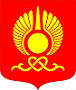 РОССИЙСКАЯ ФЕДЕРАЦИЯРЕСПУБЛИКА ТЫВАХУРАЛ ПРЕДСТАВИТЕЛЕЙ ГОРОДА КЫЗЫЛ____________________________________________________________РЕШЕНИЕОт 22 июня 2017  года                    г. Кызыл                                         № 346 О порядке вырубки и посадки зеленых насаждений на территории городского округа «Город Кызыл Республики Тыва» Руководствуясь Конституцией Российской Федерации, Гражданским кодексом Российской Федерации, Федеральным законом от 06.10.2003 г. № 131-ФЗ «Об общих принципах организации местного самоуправления в Российской Федерации», Федеральным законом от 10.01.2002 г. № 7-ФЗ «Об охране окружающей среды», в целях сохранения, восстановления и развития зеленого фонда городского округа «Город Кызыл Республики Тыва», руководствуясь Уставом городского округа «Город Кызыл Республики Тыва», принятым решением Хурала представителей города Кызыла от 5 мая 2005 года № 50.Хурал представителей города Кызыла РЕШИЛ:1. Принять прилагаемый Порядок вырубки и посадки зеленых насаждений на территории городского округа «Город Кызыл Республики Тыва».2. Мэрии города Кызыла утвердить порядок ведения учета зеленых насаждений общего пользования на территории городского округа «Город Кызыл Республики Тыва», форму Реестра зеленых насаждений общего пользования, привести свои нормативные правовые акты в соответствие с настоящим решением.3. Опубликовать настоящее решение на официальном сайте органов местного самоуправления городского округа «Город Кызыл Республики Тыва».4. Контроль за исполнением настоящего решения возложить на Комитет по вопросам ЖКХ, благоустройства, транспорта и дорог Хурала представителей города Кызыла и мэрию города Кызыла. 5. Настоящее решение вступает в силу с 1 января 2018 года. Глава города Кызыла                                                                          Д. Оюн Утвержденорешением Хурала представителей г.Кызылаот 22.06.2017 г. № 346Порядоквырубки и посадки зеленых насаждений на территории городского округа «Город Кызыл Республики Тыва» 1. Общие положения1.1. Настоящий Порядок разработан в соответствии с Конституцией Российской Федерации, Гражданским кодексом Российской Федерации, Лесным кодексом Российской Федерации, Федеральным законом от 06.10.2003 N 131-ФЗ "Об общих принципах организации местного самоуправления в Российской Федерации", Федеральным законом от 10.01.2002 N 7-ФЗ "Об охране окружающей среды". 1.2. Настоящий Порядок является обязательным для всех граждан и организаций независимо от форм собственности, ведущих проектирование, строительство, ремонт и другие работы, связанные с вырубкой и посадкой древесно-кустарниковой растительности общего пользования.1.3. Действие настоящего Порядка не распространяется на:- земли государственного лесного фонда Российской Федерации;- собственников земельных участков, производящих на своем участке вырубку и посадку деревьев и кустарников.1.4. Настоящий Порядок определяет правила вырубки и посадки деревьев и кустарников общего пользования,  проведения компенсационного озеленения на территории городского округа «Город Кызыл Республики Тыва».1.5. Вред (ущерб), причиненный вырубкой деревьев и кустарников общего пользования, подлежит возмещению в виде компенсационного озеленения – посадки зеленых насаждений взамен уничтоженных или поврежденных.1.6. В настоящем Порядке используются следующие термины:Зеленые насаждения - древесная, древесно-кустарниковая, кустарниковая и травянистая растительность как искусственного, так и естественного происхождения;Компенсационное озеленение - воспроизводство древесно-кустарниковой растительности взамен вырубаемой (уничтоженной), поврежденной.2. Основные принципы охраны зеленых насаждений2.1. Охране подлежат все зеленые насаждения общего пользования, расположенные на территории городского округа «Город Кызыл Республики Тыва».2.2. Хозяйственная и иная деятельность осуществляется с соблюдением требований по охране зеленых насаждений, установленных законодательством Российской Федерации.2.3. Использование озелененных территорий и зеленых массивов, несовместимое с обеспечением жизнедеятельности зеленых насаждений, не допускается.2.4. Все собственники, пользователи, арендаторы земельных участков, на которых имеются зеленые насаждения общего пользования, обязаны:- обеспечивать сохранность зеленых насаждений;- обеспечивать квалифицированный уход за зелеными насаждениями в соответствии с действующим законодательством;- производить новые посадки зеленых насаждений взамен погибших или вырубленных с учетом настоящего Положения.2.5. Должностные, физические и юридические лица обязаны принимать меры по сохранению зеленых насаждений, не допускать незаконных действий или бездействия, способных привести к повреждению или уничтожению зеленых насаждений.3. Порядок вырубки и посадкизеленых насаждений общего пользования3.1. Вырубка и посадка деревьев и кустарников общего пользования на территории городского округа «Город Кызыл Республики Тыва» производится только на основании разрешения, выдаваемого в соответствии с настоящим Порядком, и при его отсутствии является несанкционированной.3.2. Разрешение на вырубку и посадку деревьев и кустарников общего пользования выдается мэрией города Кызыла в лице начальника Департамента  городского хозяйства мэрии г.Кызыла на основании акта обследования, составленного Департаментом городского хозяйства мэрии г.Кызыла (далее – Департамент) не позднее 20 дней со дня поступления заявления. Разрешение утверждается начальником Департамента городского хозяйства мэрии г.Кызыла не позднее 25 дней со дня поступления заявления на выдачу разрешения.3.3. Для получения разрешения на вырубку и посадку зеленых насаждений общего пользования заявитель подает заявление в мэрию г.Кызыла в письменной форме.В заявлении указываются: наименование юридического или физического лица, контактный телефон, местонахождение, количество и наименование зеленых насаждений, их состояние и обоснование причины вырубки и посадки.3.4. Разрешение оформляется Департаментом на основании акта обследования после рассмотрения заявления.В разрешении указываются: сроки и условия проведения работ, адресные ориентиры места, в котором разрешена вырубка и посадка, кому разрешены данные работы, количество и наименование пород деревьев и кустарников, которые разрешено вырубить или высаживать, а также условия компенсационного озеленения.3.5. Разрешение должно быть выдано заявителю в срок не позднее 1 месяца с даты подачи заявления.3.6. Срок действия разрешения на вырубку и посадку деревьев и кустарников общего пользования три месяца со дня его выдачи. По истечении указанного срока физическое или юридическое лицо, получившее разрешение на вырубку и посадку, но не приступившее к работам, должно обратиться в мэрию г.Кызыла за его продлением, обосновав причины невыполнения работ в установленный срок.3.7. Разрешение с истекшим сроком считается недействительным.3.8. Компенсационное озеленение является обязательным во всех случаях повреждения или вырубки зеленых насаждений общего пользования.Условия компенсационного озеленения должны содержать наименование пород деревьев и кустарников, которые необходимо посадить, место посадки, сроки посадки. В порядке компенсации высаживаются, как правило, древесные породы той же ценности, которые подлежали вырубке.Компенсационное озеленение производится силами и средствами заявителя либо на том же земельном участке, где были уничтожены зеленые насаждения, либо на другом земельном участке, определенном Департаментом, причем количество единиц растений и занимаемая ими площадь не должны быть уменьшены.3.9. Проверка исполнения условий компенсационного озеленения осуществляется Департаментом в течение 3-х дней по истечении срока, установленного  условиями компенсационного озеленения. 4. Вырубка и посадка зеленых насаждений4.1. Вырубка и посадка деревьев и кустарников общего пользования при выполнении требований настоящего Порядка может быть разрешена в случаях:- при строительстве и (или) реконструкции объектов, благоустройстве территорий города, прокладке подземных коммуникаций, совершаемых при реализации генеральных планов развития территорий или по отдельным проектам, утвержденным в установленном порядке;- при проведении капитального или текущего ремонта инженерных сетей;- при аварийных работах или ликвидации чрезвычайных ситуаций природного и техногенного характера и ликвидации их последствий;- при проведении рубок ухода, аварийных рубок ухода, санитарных рубок (в том числе удалении аварийных деревьев и кустарников) и капитальном ремонте (реставрации) объектов озеленения (парков, бульваров, скверов, улиц, внутридворовых территорий) и на территориях, специально отведенных для агротехнической деятельности по их разведению и содержанию (питомники);- для обеспечения нормативного светового режима в жилых и нежилых помещениях, затененных зелеными насаждениями, и других нормативных требований.4.2. Порядок осуществления вырубки устанавливается настоящим Порядком. 4.3. Валка, погрузка и вывоз срубленных древесной (деревьев), древесно-кустарниковой, кустарниковой растительности и порубочных остатков производятся в течение трех дней с момента начала работ. Хранить срубленные древесную (деревья), древесно-кустарниковую, кустарниковую растительность и порубочные остатки на месте производства работ запрещается. Все работы производятся в полном соответствии с требованиями техники безопасности данного вида работ.4.4. В случае повреждения травяного покрова, цветников, древесной (деревьев), древесно-кустарниковой, кустарниковой растительности на прилегающей к месту вырубки территории производителем работ проводится их обязательное восстановление в сроки, согласованные с собственником территории и контролирующими органами в пределах их компетенции, но не позднее чем в течение месяца с момента причинения повреждения.5. Неправомерные действия, наносящие ущербзеленым насаждениям5.1. Неправомерными действиями, наносящими ущерб зеленым насаждениям, считаются:- вырубка деревьев и кустарников без наличия разрешающего документа (несанкционированная вырубка), уничтожение травяного покрова, газонов и цветников;- механические, химические и иные повреждения растущих деревьев и кустарников, травяного покрова, плодородного слоя почвы и цветников;- самовольная пересадка деревьев и кустарников, травяного покрытия, газонов и цветников;- вырубка в не установленном разрешающим документом месте или с превышением установленного объема.5.2. Факт наличия неправомерных действий в отношении зеленых насаждений со стороны физических, юридических или должностных лиц оформляется в виде актов и протоколов уполномоченными представителями государственных контрольных и надзорных органов, органов местного самоуправления и рассматривается в порядке, установленном законодательством.6. Реестр зеленых насаждений6.1. Реестр зеленых насаждений общего пользования городского  округа «Город Кызыл Республики Тыва» представляет собой свод данных о типах, видовом составе, количестве зеленых насаждений на территории городского округа. Свод данных осуществляется на электронном и бумажном носителях.6.2. Реестр ведется на основании данных, полученных в результате инвентаризации зеленых насаждений общего пользования, расположенных на территории городского округа.6.3. Сбор и обобщение данных, ведение Реестра зеленых насаждений общего пользования (далее – Реестр) осуществляет Департамент городского хозяйства мэрии г.Кызыла по утвержденной мэрией г.Кызыла  форме. 6.4. Работы по ведению Реестра проводятся в целях:- получения достоверных комплексных данных о количестве и состоянии зеленых насаждений в городе;- ведения мониторинга состояния и количества зеленых насаждений в городе;- определения основных направлений городской политики в сфере защиты, сохранения и развития озелененных территорий города;- выработки наиболее рациональных подходов к защите, сохранению и развитию зеленых насаждений;- обеспечения достоверной информацией о количестве и состоянии зеленых насаждений в городе населения, органов власти и управления;- ежегодному учету подлежат объемы произведенных посадок и вырубки зеленых насаждений. Порядок ведения учета зеленых насаждений устанавливается мэрией г.Кызыла.Приложение N 1к ПорядкуРАЗРЕШЕНИЕна вырубку и посадку деревьев и кустарников общего пользования на территории городского округа «Город Кызыл Республики Тыва»№ __________                                                              "___" __________ 20__ г.    В соответствии с заявкой________________________________________ ____________________________________________________________________________________________________________________________________На основании акта обследования зеленых насаждений от "___" ______ 20__ г.и Реестра зеленых насаждений общего пользования на территории городского округа «Город Кызыл Республики Тыва»РАЗРЕШАЕТСЯ:__________________________________________________________________                      (Ф.И.О./наименование заявителя)__________________________________________________________________                   (вид работ, способ выполнения работ)__________________________________________________________________                                  (адрес)вырубить: деревьев пород_______________________ шт.____________    кустарников пород______________________ шт._________________посадить: деревьев пород___________________ шт._______________    кустарников пород_______________________ шт._______________Вырубленную древесину вывезти в течение _____ дней.Сжигание и складирование  порубочных остатков на муниципальные контейнерные площадки ЗАПРЕЩЕНО!Условия компенсационного озеленения:________________________________________________________________________________________________Срок проведения компенсационного озеленения______________Срок действия разрешения на вырубку_______________________Продлено на срок: ______________________ (________________)                                   (Ф.И.О., подпись, дата)                                                                                 М.П.Начальник Департамента городскогоХозяйства мэрии г.Кызыла     ________________________________                                                                М.П.Разрешение получил: _______________________________________                                               (Ф.И.О., подпись, дата)